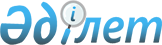 Об определении сроков предоставления заявки на включение в список получателей субсидий и оптимальных сроков сева по каждому виду субсидируемых приоритетных сельскохозяйственных культур по Аккайынскому району на 2012 годПостановление акимата Аккайынского района Северо-Казахстанской области от 20 апреля 2012 года N 110. Зарегистрировано Департаментом юстиции Северо-Казахстанской области 7 мая 2012 года N 13-2-152

      «В соответствии с подпунктом 5) пункта 1 статьи 31 Закона Республики Казахстан от 23 января 2001 года «О местном государственном управлении и самоуправлении в Республике Казахстан», пунктом 12 Правил, утвержденных постановлением Правительства Республики Казахстан от 4 марта 2011 года № 221 «Об утверждении Правил субсидирования из местных бюджетов на повышение урожайности и качества продукции растениеводства, акимат района ПОСТАНОВЛЯЕТ:

      Сноска. Преамбула в редакции постановления акимата Аккайынского района Северо-Казахстанской области от 03.07.2012 N 165 (вводится в действие по истечении десяти календарных дней со дня первого официального опубликования)



      1. Определить сроки предоставления заявки на включение в список получателей субсидий и оптимальных сроков сева по каждому виду субсидируемых приоритетных сельскохозяйственных культур по почвенно-земледельческой зоне Аккайынского района – вторая степная, равнинная, колочностепная на 2012 год:

      с 17 мая по 31 мая – яровая мягкая пшеница, среднепоздние, среднеспелые сорта;

      с 25 мая по 3 июня – яровая мягкая пшеница, среднеранние сорта;

      с 20 мая по 25 мая – яровая твердая пшеница;

      с 25 мая по 30 мая – ячмень-среднепоздние сорта;

      с 30 мая по 3 июня – ячмень-среднеспелые сорта;

      с 25 мая по 30 мая – овес;

      с 20 мая по 25 мая – гречиха;

      с 25 мая по 30 мая – просо;

      с 14 мая по 17 мая – нут;

      с 20 мая по 27 мая – горох;

      с 22 мая по 25 мая – соя;

      с 15 мая по 23 мая – чечевица позднеспелые сорта;

      с 17 мая по 25 мая – чечевица среднеспелые сорта;

      с 12 мая по 20 мая – рапс - посев по традиционному пару;

      с 20 мая по 28 мая – рапс по минимально-нулевому пару;

      с 17 мая по 22 мая – лен, горчица;

      с 15 мая по 18 мая – подсолнечник на маслосемена;

      с 20 мая по 25 мая – рыжик;

      с 15 мая по 30 мая – картофель;

      с 16 мая по 20 мая – кукуруза на силос.

      Оптимальные периоды посева озимой пшеницы, озимой ржи и основных овощных культур:

      с 25 августа по 5 сентября – озимая пшеница;

      с 25 августа по 5 сентября – озимая рожь;

      с 10 мая по 15 мая – морковь (семена);

      с 10 мая по 15 мая – лук (семена);

      с 25 мая по 5 июня – свекла;

      с 18 мая по 5 июня – огурцы;

      с 25 мая по 10 июня – рассада капусты;

      с 28 мая по 10 июня – рассада томатов.

      Оптимальные сроки посева кормовых культур:

      с 1 июня по 10 июня – однолетние травы: суданская трава, просо, могар;

      с 12 мая по 17 мая – многолетние травы: донник, люцерна, житняк, эспарцет, костер;

      однолетние травы на сенаж:

      с 27 мая по 31 мая – вика + овес + ячмень;

      с 5 июня по 7 июня – горох + овес + ячмень;

      с 8 июня по 10 июня – горох + просо кормовое;

      с 8 июня по 10 июня – горох + овес + суданка.



      2. Определить сроки предоставления заявки на включение в список получателей субсидий до начала оптимальных сроков сева по каждому виду субсидируемых приоритетных сельскохозяйственных культур.



      3. Настоящее постановление вводится в действие по истечении десяти календарных дней со дня первого официального опубликования.      Аким Аккайынского района                   Р. Елубаев
					© 2012. РГП на ПХВ «Институт законодательства и правовой информации Республики Казахстан» Министерства юстиции Республики Казахстан
				